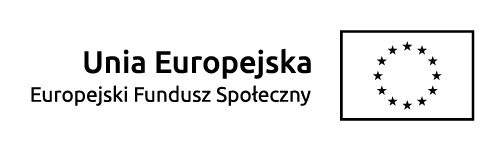 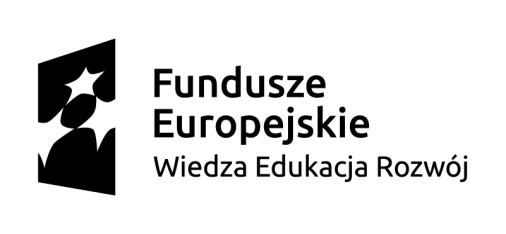 		Międzychód, dnia …………………………...	…………………….………………….………
                             (imię i nazwisko)                 	               ……………………………….……...….……                                                      ………………………………………….…….	                                			     		 (adres zamieszkania)	                           PESEL……………………..…………………Nr tel. do kontaktu ……………………….….															Powiatowy Urząd Pracy		w Międzychodzie				                               WNIOSEK
SKIEROWANIE NA BADANIA LEKARSKIE/PSYCHOLOGICZNE W RAMACH BONU STAŻOWEGOna podstawie art. 66 l ustawy z dnia 20 kwietnia 2004 roku o promocji zatrudnienia i instytucjach rynku pracy 
(tekst jednolity. Dz. U. z 2016 r. poz. 645 ze. zm.)Ja niżej podpisany(a) ………………………………………………………………………………….oświadczam, że w związku planowanym odbyciem stażu w ramach bonu stażowego: ………………………………………………...……………………………………………………….… 						(na stanowisku)niezbędne są badania lekarskie/psychologiczne.	…………………………………………..	                    (data i czytelny podpis wnioskodawcy)